教学督导简报2023年第3期教学质量监测研究与评估中心                  2023年9月5日2023年春期课程考核工作专项检查报告为强化本科教学过程管理，不断提升人才培养质量，推动本科教学高质量发展，根据《长江师范学院教学检查实施办法》（长师院办发〔2022〕37号），本学期第17-18周，学校组织教学督导委员对2022-2023学年第1学期的课程考核工作进行了专项检查，现将有关情况报告如下：一、专项检查基本情况1.检查内容课程考核专项检查每学期进行一次，检查内容包括试卷命题、试卷评阅、试卷分析、平时考核、材料归档5个一级指标和13个二级指标。每个专业、每个年级至少抽查5门课程，每门课程至少抽查5名学生的试卷。2.检查人员安排评估中心将21名督导委员分为6个小组，每个小组检查3-4个院部，具体安排如下：3.检查过程（1）发布通知。评估中心于6月12日发布通知，明确检查内容、检查范围、组织实施安排和工作要求。（2）院部自查。各院部于第17周前开展自查，完成自查评分表和自查报告。（3）督导检查。校级教学督导委员于第18周对21个院部开展现场检查，每个院部现场检查时间为半天，共抽查课程300余门，查阅试卷1500余份，发现和收集到各类问题和建议100余条。（4）信息反馈。检查小组将检查发现问题梳理汇总，形成《课程考核专项检查信息反馈表》，及时反馈给院部。（5）院部整改。院部根据检查小组反馈的意见进行整改，并将整改情况反馈到评估中心。（6）分析总结。评估中心对本次专项检查工作进行总结，并形成《2023年春期课程考核工作专项检查报告》。（7）整改复查。评估中心对院部整改情况进行复查，并将反馈材料存档，最终形成质量监控闭环。二、课程考核专项检查信息反馈各检查小组根据检查情况，按照《课程考核专项检查表》中5个一级指标和13个二级指标，对各院部2023学年第1学期的课程考核工作进行了综合评分，经集中评议，外国语学院、文学院、电信学院、美术学院、大外部、绿环学院本次专项检查结果为“优秀”。土木建筑工程学院为“合格”，其余学院为“良好”。综合评分如下：图1  各院部课程考核专项检查综合得分13个二级指标的评分情况如下：（一）试卷命题1.考核方式符合教学大纲情况图2  考核方式符合教学大纲检查得分注：检查小组评分有A、B、C、D四个选项，分别取100、80、60、30分，然后再根据各小组评分差异进行加权，下同。从检查情况来看，大部分院部的课程考核方式与课程教学大纲中确定的考核方式一致。2.考核内容符合教学大纲情况图3  考核内容符合教学大纲检查得分从检查情况来看，大部分院部在考核内容上基本符合教学大纲要求，包括覆盖范围，课程目标，分值分布等。3.试卷题型题量情况图4  试卷题型题量检查得分从检查情况来看，多数院部试卷题型合理，题量适中。4.试卷出题质量情况图5  试题、参考答案及评分标准检查得分从检查情况来看，多数院部试题文字表述准确、严谨、简洁，插图工整、清楚，参考答案及评分标准合理、详细。5. A、B试卷重复情况图6  A、B试卷重复检查得分从检查情况来看，大部分院部A、B卷遵循同一命题标准，试题重复率在30%以内。6.试卷审批情况图7  试卷审批检查得分从检查情况来看，多数院部试题审批程序规范，审核表格填写完整清楚、有明确具体的审核意见。（二）试卷评阅1.试卷评阅公平、公正情况图8  试卷评阅公平、公正检查得分从检查情况来看，多数院部能够按照参考答案和评分标准审批，评分公平、公正，无错判、漏判，分数记总无差错。2.试卷评阅计分情况图9  试卷评阅计分检查得分从检查情况来看，大部分院部的试卷评分采取一致的计分方式，无正分、负分混合使用的情况。3.试卷评阅修改规范情况图10  试卷评阅规范检查得分从检查情况来看，大多数院部试卷评阅规范，对分数进行修改的试卷，在分数修处都有签名，程序规范。（三）试卷分析情况图11  试卷分析检查得分从检查情况来看，多数院部学生成绩分布合理，对考试情况进行定性、定量分析，内容全面、真实、准确，并针对性的提出今后教学改进的建议，已开展认证的专业都有课程目标达成度分析。（四）平时成绩评定情况图12  平时成绩评定检查得分从检查情况来看，多数院部按照教学大纲要求实施过程性考核，有平时成绩考核项目，评定规范，考核严格。（五）材料归档1.课程考核材料归档情况图13  课程考核材料归档检查得分从检查情况来看，多数院部归档材料齐全，包括学生成绩单、试卷分析、参考答案与评分标准、空白试卷、试卷审核表等。2.归档材料装订情况图14  归档材料装订检查得分从检查情况来看，多数院部归档材料完整、美观，并按照规定顺序整齐装订。三、课程考核专项检查发现的问题（一）部分课程试题偏难，卷面成绩分布不合理土木建筑工程学院《材料力学》不及格率达93.62%，《土力学基础工程》不及格率78.69%；《土木工程材料》不及格率85.71%。电子信息工程学院《中学物理习题分析方法》不及格率达95.18%；《信息网络技术》不及格率61.29%；《信号与系统》不及格率67.3%；《微处理器与单片机技术》不及格率42.62%。材料学院《材料科学基础》不及格率达95%；《高分子合成》不及格率48.57%，最高分仅68分；《电工电子技术基础》不及格率51.35%。现代农业与生物工程学院《食品工程原理》不及格率40%；《食品生物化学》不及格率56%。数学与统计学院《数学建模》不及格率56.04%；《概率论》不及格率44.68%。化学化工学院《化工原理（二）》不及格率66.78%；《分析化学》不及格率47.83%；《无机化学》不及格率65.79%；《有机化学》不及格率56.52%。财经学院《基础会计学》不及格率84.71%。音乐学院《多声部音乐分析》不及格率45%。传媒学院《播音主持概论》不及格率72.58%。（二）部分课程试卷评阅不规范，成绩修改未签字数学与统计学院《多元统计分析》《数学建模》正负分混用，分数修改处无签名；《实变函数》分数修改处无签名；《概率论》分数修改处无签名。化学化工学院《化工原理（二）》计算题没给步骤分，只有总分；《化工设备机械基础》计算题采用半勾，没给出步骤分；《中学化学教学设计》分数修改处无签名；《无机化学》《物理化学》评分正负分混乱，分数修改处无签名。土木建筑工程学院《画法几何及土木工程制图》《建设法规》未按参考答案及评分标准评阅，无步骤分，并且评阅不规范，有的试卷评阅打了“√”“×”，有的没有打；《土力学基础工程》《房屋建筑学》试卷评阅修改处无签名；《房屋建筑学》大题分数没有小分；《工程项目管理》试题评阅与参考答案及评分标准不一致，论述题15分，学生回答了一句话就给10分。传媒学院《新闻采访与报道》《普通话语言与播音发声》试卷评阅过程中大题只有总分，没有小分；《传播学理论》《普通话语言与播音发声》成绩修改处未签名。管理学院、马克思主义学院部分试卷、记分册在成绩修改处缺少阅卷教师签名。马克思主义学院《习近平新时代中国特色社会主义思想》纸质试卷评阅标准不具体，评阅比较笼统。电子信息工程学院《微处理器与单片机技术》成绩修改处无评阅教师签名。（三）部分课程试卷归档材料不齐全，签字不完善现代农业与生物工程学院所有试卷没有装订，全部采用的是活页夹；《生物化学与分子生物学（一）》无试卷审核表、参考答案与评分标准；《动物学（一）》达成度评价表签字不完善；《细胞生物学》《科研设计与统计分析》成绩单签字不完善。化学化工学院《无机化学》《物理化学》试卷没有按顺序装订。材料学院《材料科学基础》缺课程成绩册。财经学院有《国际经济学》《政治经济学》采用线上考试，没有完整的试卷，也没有相关的学生答题材料。土木建筑工程学院《材料力学》《画法几何及土木工程制图》《工程项目管理》等试卷未按顺序装订，多门课程试卷未审核，无签字。传媒学院《网络与新媒体》《普通话语音与播音发声》《中国文化概论》《试听媒体概论》《新闻学概论》和《播音主持概论》等多份试卷审核内容和签字不完整。体育学院《体育概论》只有答题册，缺少其他材料。材料学院《材料科学基础》试卷未按学号顺序装订。（四）部分课程试卷分析不规范，查找问题不具体本次检查中发现，大部分课程未按专业认证要求进行课程目标达成分析。现代农业与生物工程学院《植物造景》试卷情况分析未指明教师的教和学生的学存在的具体问题；《白酒工艺学》的改进措施与存在的问题无关联。电信学院《模拟电子技术》改进措施缺乏针对性。美术学院《建筑设计史》《中国美术史》试卷分析过于简单。体育学院《体育概论》《材料科学基础》无试卷分析。（五）部分课程平时成绩考核不规范，随意评分或缺少支撑材料数学与统计学院《应用回归分析》试卷排版格式不规范；《实变函数》《应用回归分析》《复变函数论》缺少平时成绩登记表；《数学建模》学生的平时成绩均为95分。材料学院《高分子合成》学生平时作业成绩全部为95分；《电工电子技术基础》学生有一项平时作业成绩全部为100分。土木建筑工程学院《画法几何及土木工程制图》《材料力学》《工程项目管理》平时成绩无考核方式和考核项目，缺少支撑材料。化学化工学院《物理化学（一）》平时成绩无考核方式和考核项目，缺少支撑材料。音乐学院《世界民族音乐》《中西音乐史名作赏析》《音乐美学基础》《多声部音乐分析与写作》无平时成绩的考核项目构成。体育学院《体育概论》缺少平时成绩考核方式和考核项目。四、课程考核工作改进建议（一）院部应加强课程考核工作的检查和管理各教院部应高度重视课程考核工作，加大对试卷规范性的监管和检查力度，包括考核方式、考核内容、考核方案、试卷评阅、成绩记载、材料归档全过程；同时，应增强教师责任心，根据学生实际情况把握试卷难度，提高试卷命题、试卷评阅、平时成绩考核和试卷分析的质量，共同营造良好的质量文化氛围。（二）学校应加强课程考核工作的指导和培训教务处应进一步规范课程考核标准，组织开展课程考核工作专题培训，进行有针对性、操作性的指导，让全体教师（特别是青年教师）掌握课程教学、命题、成绩评定、试卷分析等规范标准和工作方法。（三）评估中心应加强检查结果应用和整改督查评估中心应参照教育部新一轮审核评估的做法，增强各教学院部在教学工作中的主体地位，完善课程考核工作检查标准和考核指标点，以院部自查为主，组织督导抽查为辅，加强问题反馈及院部整改情况的跟踪检查，突出检查结果运用，真正做到“以评促建、以评促改、以评促管、以评促强”。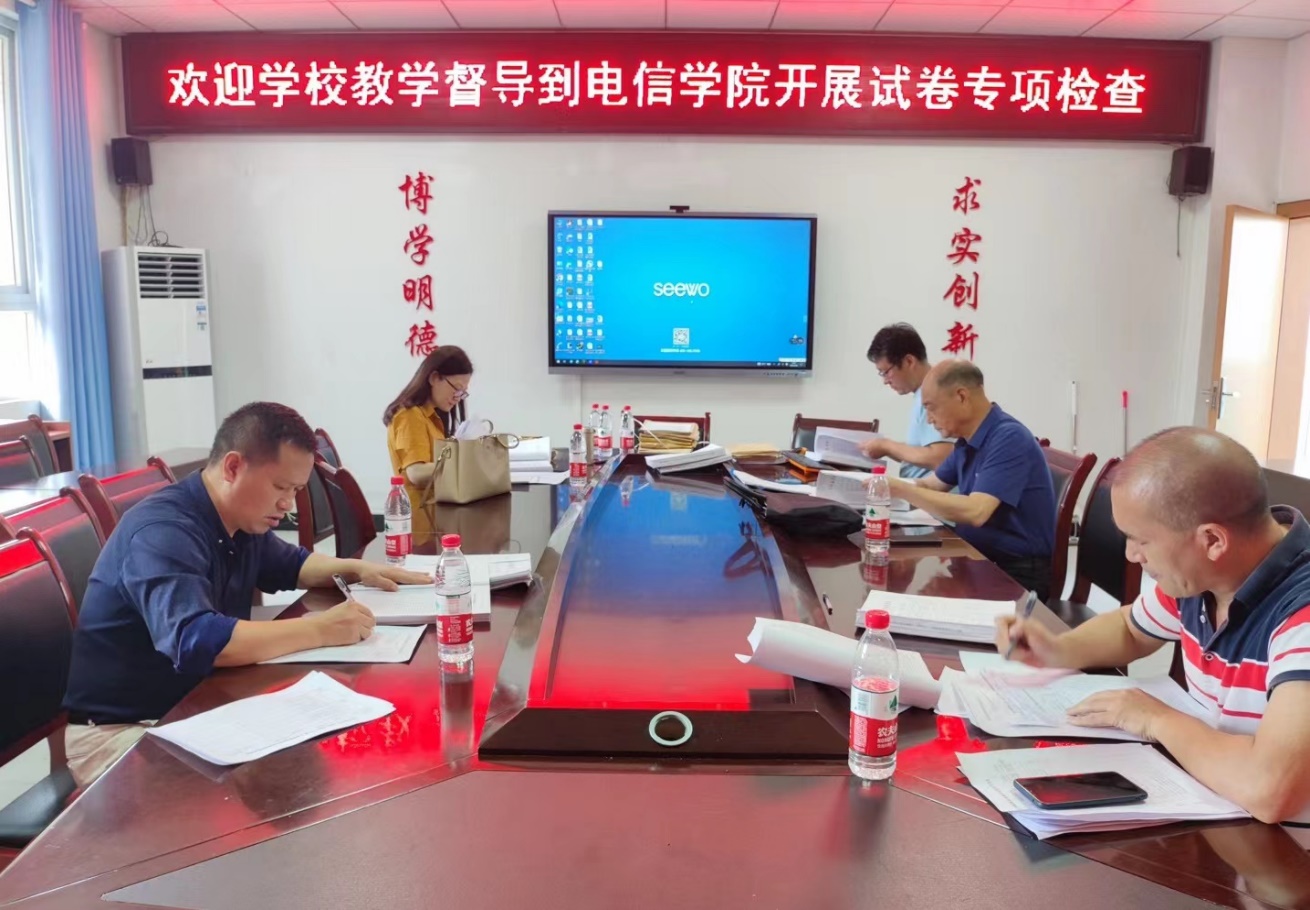 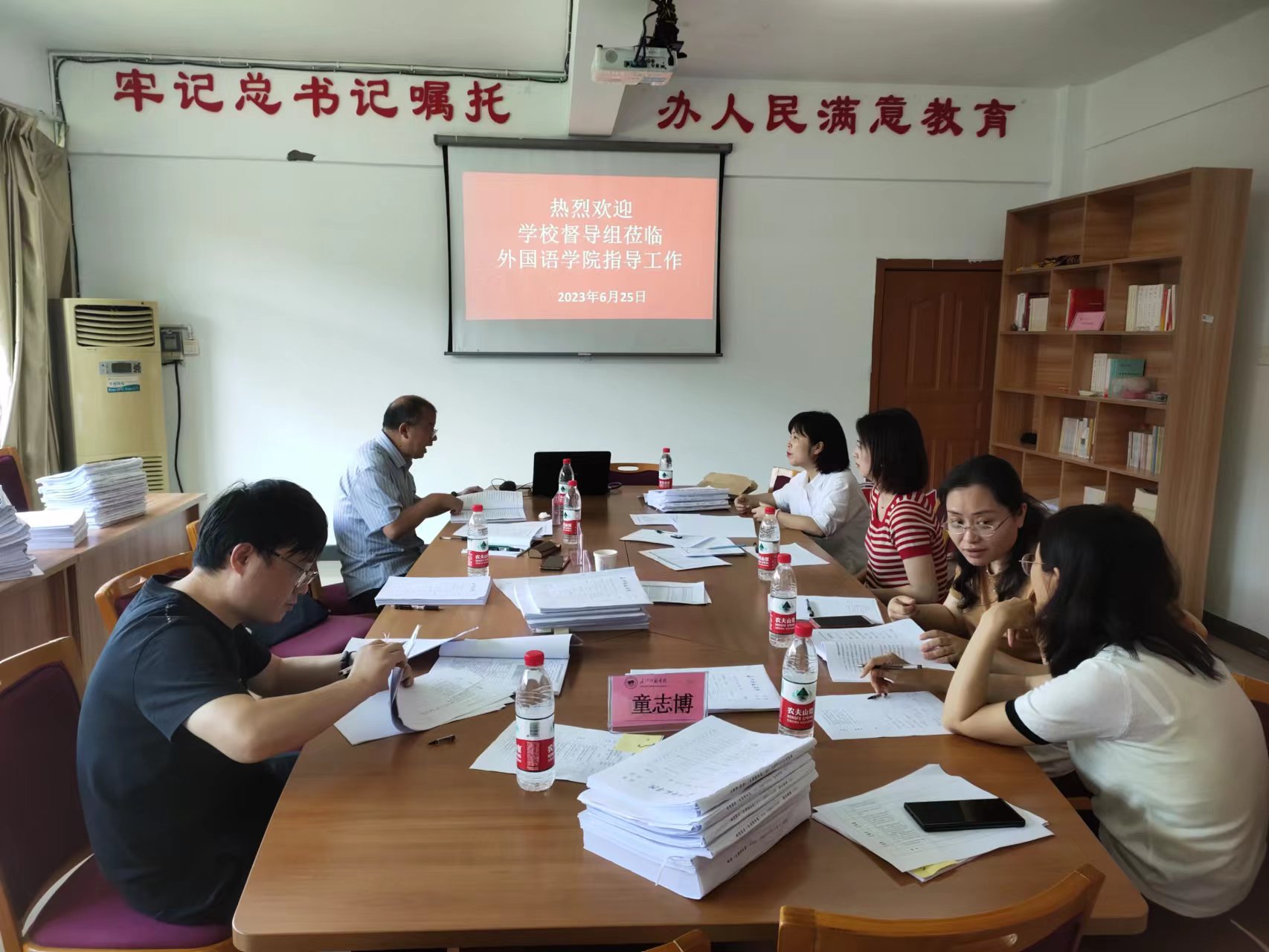 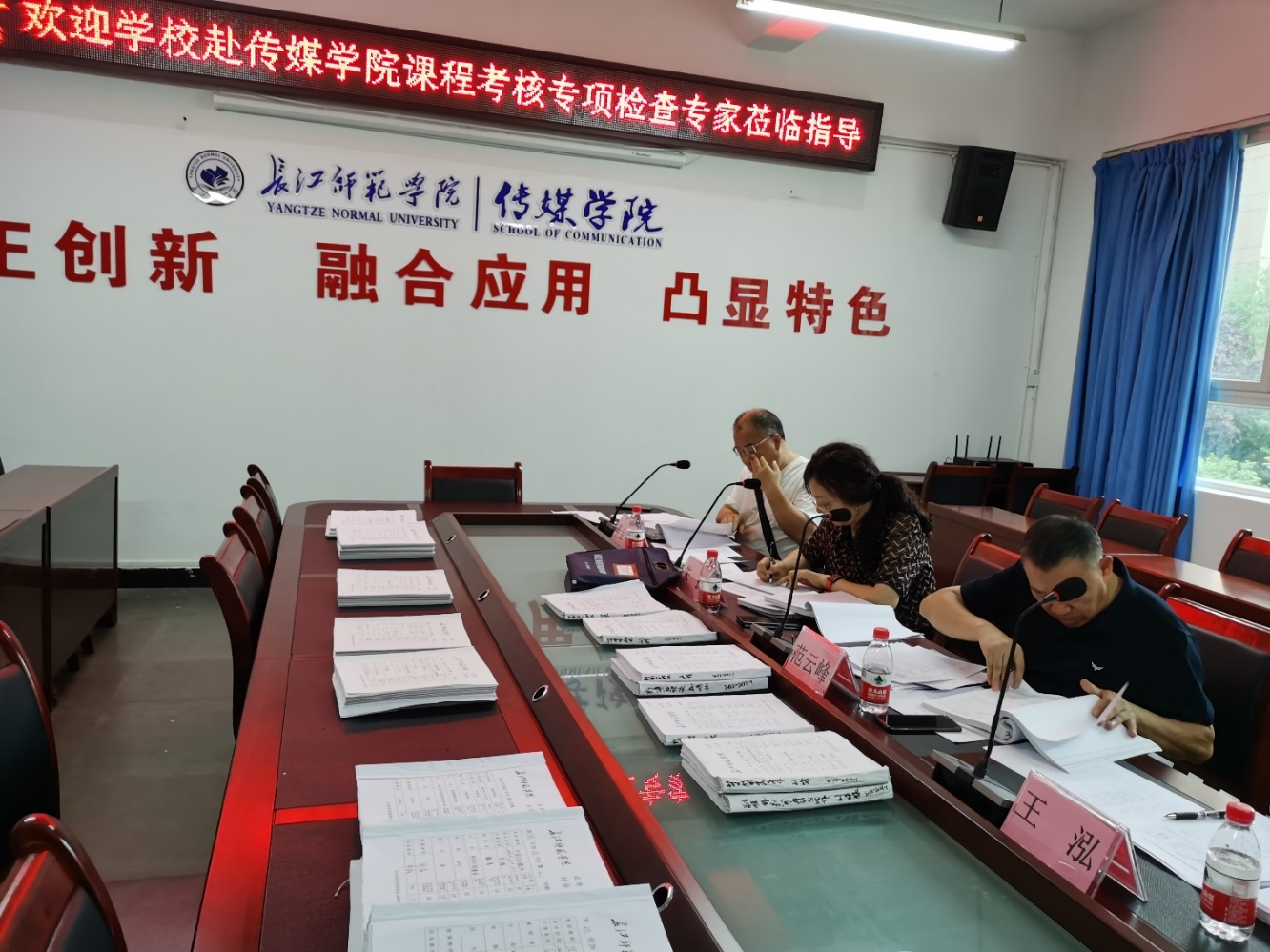 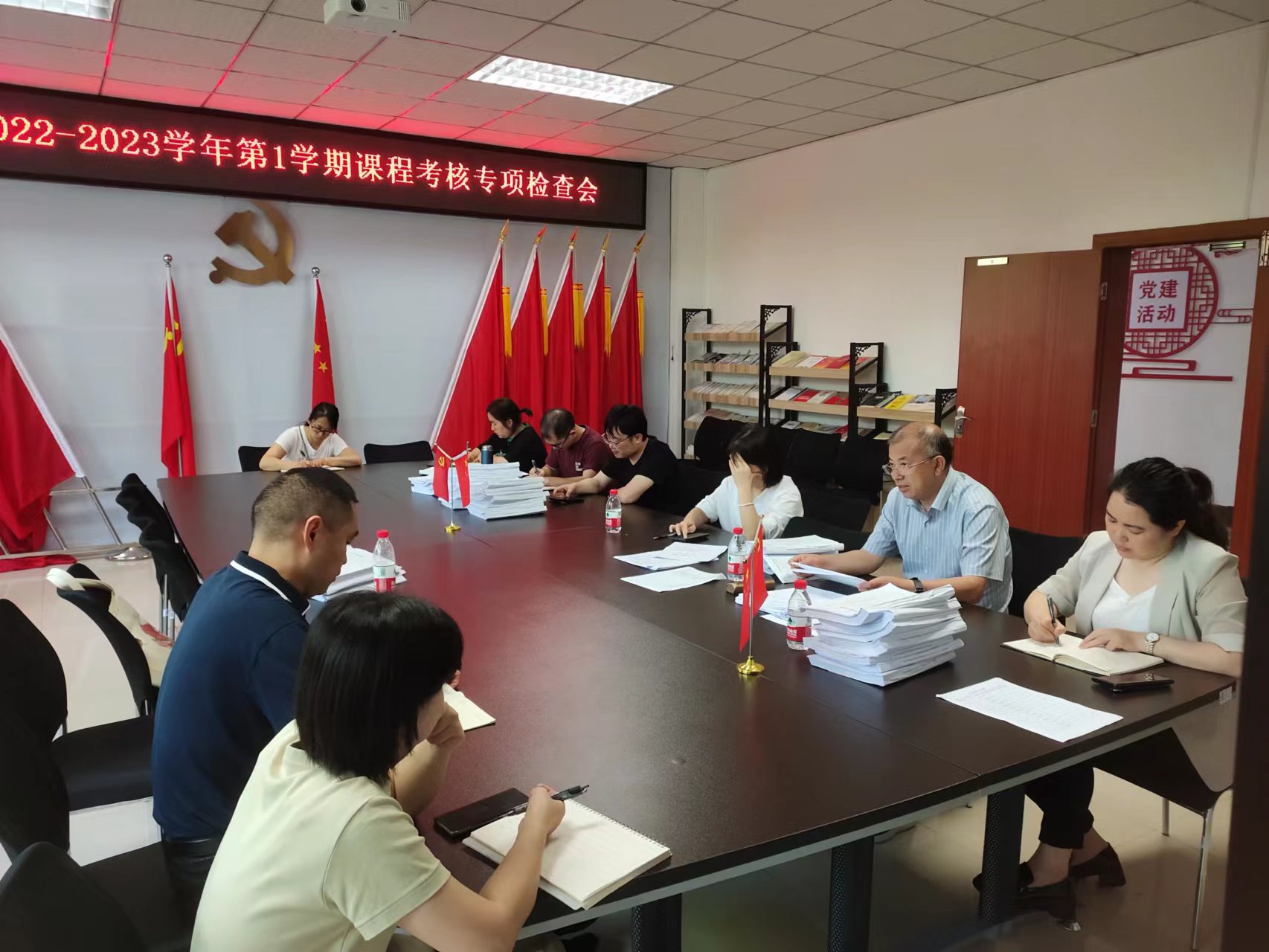 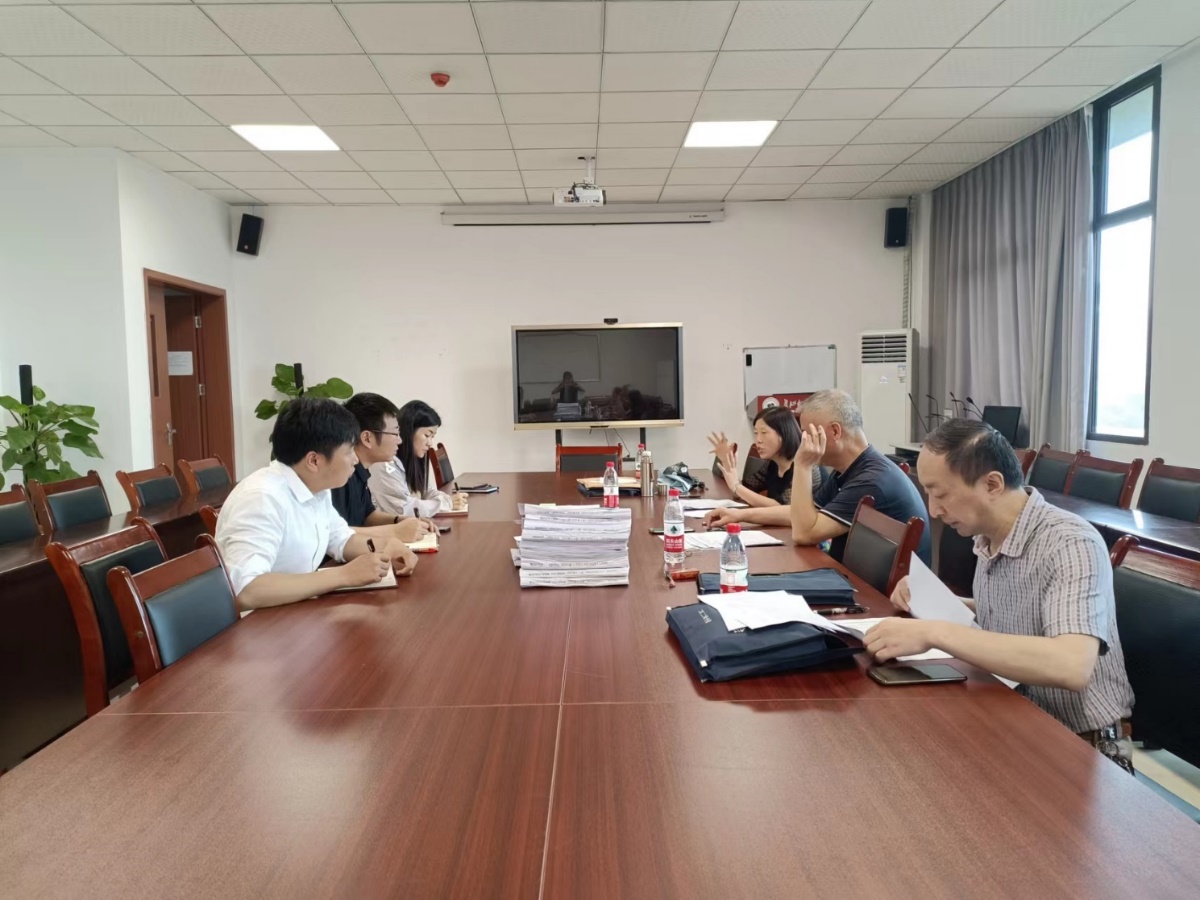 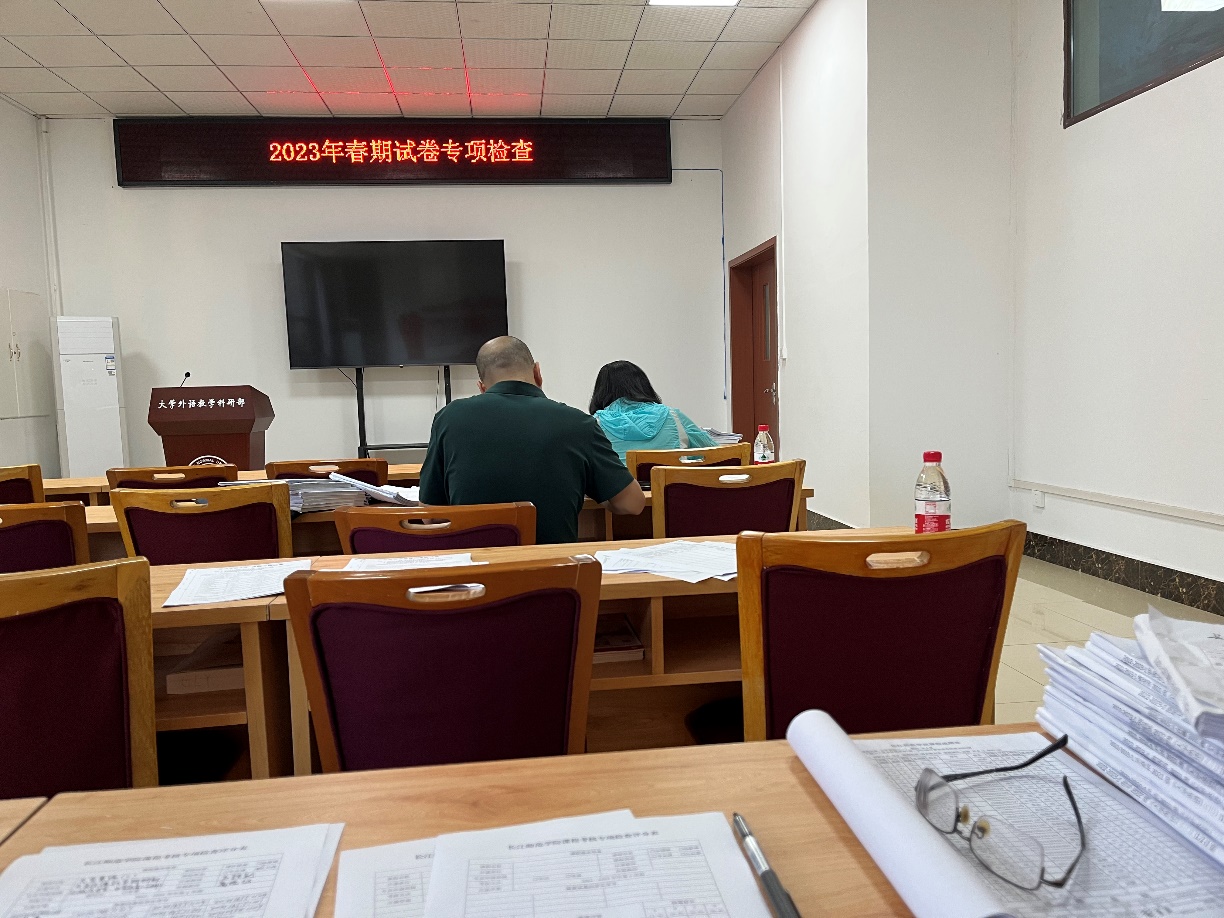 组别督导委员姓名检查学院1范云峰（组长）、李金荣、王  泓、朱  挢美术学院（6个专业）传媒学院（2个专业）体育与健康科学学院（2个专业）音乐学院（3个专业）2于海洪（组长）、童志博、王慧超、唐玉凤外国语学院（4个专业）大数据与智能工程学院（3个专业）机器人工程学院（2个专业）政治与历史学院（2个专业）3贺国权（组长）、王小平、何  芳、游  强现代农业与生物工程学院（5个专业）化学化工学院（2个专业）数学与统计学院（2个专业）电子信息工程学院（4个专业）4卢孟春（组长）、何树华、朱  斌绿色智慧环境学院（1个专业）土木工程学院（3个专业）材料科学与工程学院（4个专业）5韦济木（组长）、罗小波、廖东红大学外语教学科研部（公共课）管理学院（5个专业）马克思主义学院（1个专业+公共课）6周绍东（组长）、秦念阳、王素梅文学院（2个专业）教师教育学院（1个专业+公共课）财经学院（4个专业）